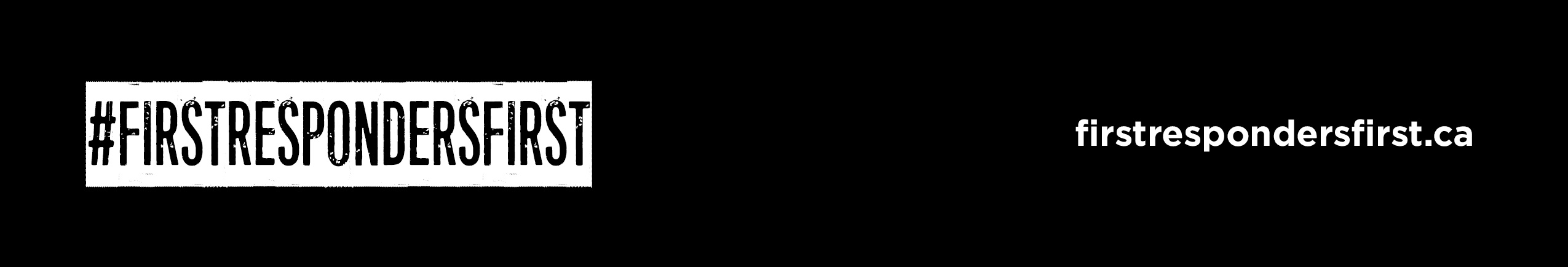 Self-Assessment: Do I have PTSD? Knowing When to Call a Doctor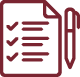 Directions: Read each of the statements below. If you have been experiencing these symptoms for more than on month mark the box at the beginning of the statement. When you are done you can print this off and take it to your doctor or share with your supervisor so that they can help you access the support you need. You should call a doctor if you have been experiencing the symptoms for more than one month and you are experiencing at least:One intrusive memory symptomThree avoidance symptoms and Two hyper-arousal symptomsIntrusive Memory SymptomsSelect () all that apply. In the last month have you experienced any of the following intrusive memories:recurring, unwanted distressing memories of the traumatic eventreliving the event as if it were happening againupsetting dreams about the event severe emotional distress or physical reactions (heart racing, hands sweating) to something that reminds you of the event. Avoidance SymptomsSelect () all that apply. In the last month have you experienced any of the following avoidance symptoms:trying to avoid thinking about the eventavoiding places, objects, activities or people that remind you of the event increased negative feelings about self or othersfeeling emotionally numb or inability to experience positive or negative emotionsfeeling hopeless about the futurelosing interest in activities that were enjoyable in the pastfeeling strong guilt, depression or worrymemory problems including not remembering important aspects of the traumatic event difficulty maintaining close relationshipsHyper-arousal SymptomsSelect () all that apply. In the last month have you experienced any of the following hyper-arousal symptoms:irritability, feeling tense or “on guard”difficulty sleepingangry outbursts or aggressive behaviours, being on constant guard for danger, feelings of overwhelming guilt or shame, self-destructive behaviours, trouble concentrating or sleeping being easily startled or frightened